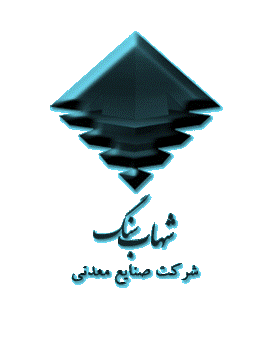 شرکت صنایع معدنی شهاب سنگمزایده شماره 01/1401موضوع مزایده:مزایده واگذاری زمین تهرانسر قطعه 684مهلت تحویل پیشنهادات :1401/02/21شرایط مزایده واگذاری زمین تهرانسر قطعه 684شرکت صنایع معدنی شهاب سنگ در نظر دارد ملک زمین تهرانسر قطعه 684 خود را بصورت یکجا به بالاترین قیمت پیشنهادی واگذار نماید. متقاضیان می‌توانند از تاریخ 17/02/1401 نسبت به دریافت اسناد مزایده اقدام و حداکثر تا 1401/02/21 ساعت 16 به آدرس: تهران ، سعادت آباد، خ علامه شمالی ، کوچه 16 شرقی، ساختمان علامه ، پلاک 16 شرکت صنایع معدنی شهاب‌سنگ، تسلیم و رسید دریافت نمایند.مشخصات عمومی:موضوع مزایده: واگذاری زمین تهرانسر قطعه 684  فروشنده: شرکت صنایع معدنی شهاب سنگ مشخصات ملک  به شرح جدول زیر می باشد:آدرس: تهران،کیلومتر 5/5 جاده مخصوص کرج، بلوار گلها(تهرانسر)-کوچه هیجدهم4- تضمین:  شرکت کنندگان موظفند فرم شرایط مزایده را تکمیل و مبلغ یک میلیارد ریال به‌عنوان سپرده شرکت در مزایده به صورت فیش نقدی بانکی به شماره‌حساب 1-475553-824-1880  شماره شبا: 760630188082400475553001   شماره کارت: 1020-8400-8110-6273 بانک سپه شعبه مهر صادقیه بنام شرکت صنایع معدنی شهاب سنگ واریز یا ضمانت نامه بانکی معادل وجه فوق تسلیم نمایند.تبصره :مبلغ 9 درصد مالیات بر ارزش افزوده بر عهده خریدار می‌باشد که به قیمت پیشنهادی اضافه می گردد.5- کلیه هزینه‌های کارشناسی، چاپ آگهی در روزنامه، و همچنین هزینه انتقال اسناد در دفترخانه اسناد رسمی به عهده برنده مزایده می‌باشد.6- سپرده نفرات اول تا سوم تا زمان قطعی واگذاری، نگهداری و حداکثر یک هفته بعد از تحویل موضوع مزایده به برنده مزایده، به شرکت کنندگان عودت داده خواهد شد.7- در صورت انصراف نفراول در مزایده، مبلغ سپرده به نفع شرکت ضبط و با نفرات بعدی معامله خواهد شد.8- مزایده‌گذار در رد یا قبول کلیه پیشنهادات، بدون آنکه احتیاج به ذکر دلیلی باشد مختار است.9- به پیشنهادات فاقد سپرده، مخدوش، مبهم و مشروط و یا سپرده کمتر از میزان مندرج در بند 4 و پیشنهاداتی که با شرایط مزایده اختلاف داشته باشد ویا دیرتر از موعد مقرر برسد مطلقا ترتیب اثر داده نخواهد شد و از درجه اعتبار ساقط می باشد.10- هر پيشنهاد بايستي در يک پاکت لاک و مهر شده حاوي سه پاکت با علائم (الف) و (ب) و(ج) به شرح زير تسليم گردد.پاکت (الف) حاوي کپی و اصل مبلغ سپرده مطابق بند 4پاکت (ب) حاوی موارد زیر باشد:-کلیه اوراق شرایط شرکت در مزایده با تصریح اینکه " مورد قبول پیشنهاددهنده است" و می‌بایست ذیل آن تکمیل و مهر و امضا (شخص حقوقی) و یا امضا اثر انگشت (شخص حقیقی) شده باشد.- ارائه کپی صفحات اول و دوم شناسنامه و تصویر کارت ملی پیشنهاد دهنده برای اشخاص حقیقی و اساسنامه و آخرین تغییرات روزنامه رسمی برای اشخاص حقوقی و کپی صفحات اول و دوم شناسنامه و کارت ملی برای صاحبان امضا اشخاص حقوقی الزامی می باشد.تبصره 1- شرکت‌کننده در مزایده می‌بایست تمام برگهای اسناد و مدارک را در پاکت ب قرار دهد، مهر و امضا نماید و این عمل به معنی صحت و درستی مدارک ارسال شده می‌باشد. در صورت عدم تصدیق اسناد داخل پاکت "ب" با مهر و امضا مجاز پیشنهاد دهنده و یا تصدیق خلاف اسناد، برگزار کننده مزایده مخیر است تصمیم مقتضی در این خصوص اختیار نماید و در این صورت هیچ اعتراضی از طرف برگزار کننده مسموع نخواهد بود.پاکت(ج) صرفاً حاوی پیشنهاد قیمت است که قیمت پیشنهادی برای انجام موضوع مزایده به‌صورت صریح، روشن با عدد و حروف در آن قید گردیده است و محل مربوطه مهر و امضا می‌گردد. چنانچه در پاکت پیشنهاد قیمت (ج) غیر از بهای پیشنهادی مطلب یا شرطی قید شود مورد توجه قرار نخواهد گرفت و منحصراً مفاد و مواد این شرایط ملاک عمل خواهد بود. پس از بستن و مهر پاکت‌ها و درج عبارت (الف) و (ب) و (ج) مربوط به مزایده، نام و نشانی و شماره تلفن پیشنهاد دهنده در روی آن‌ها بایستی سه پاکت در یک پاکت قرار داده شده و پس از بستن و مهر، روی آن پاکت نیز نام و نشانی و شماره تلفن پیشنهاد دهنده و عبارت مربوط به موضوع  مزایده قید گردد.11- متقاضی با علم و اطلاع کافی و رویت کامل واحدهای موجود (طبق لیست)،شرایط شرکت در مزایده را پذیرفته است و پس از برنده شدن در مزایده بایستی ظرف مدت 7 روز از تاریخ اعلام، نسبت به عقد قرارداد خرید و پرداخت مبلغ پیشنهادی خود اقدام نماید و در صورت عدم پرداخت، سپرده (تضمین) به نفع شرکت ضبط خواهد شد.12- چنانچه برنده مزایده تا 2 ماه بعد از انتقال موضوع مزایده نسبت به انتقال اسناد مالکیت در دفترخانه اسناد رسمی اقدام ننماید، مبایعه‌نامه ابطال و شرکت می تواند با اسناد مالکیت نسبت به بازداشت ملک اقدام و ضرر و زیان خود را که معادل 25% ثمن معامله می‌باشد کسر و مبلغ ثمن معامله عودت نماید.13- متقاضیان می توانند جهت بازدید و اطلاع از شرایط واحدها و کسب اطلاعات بیشتر با شماره تلفن 09122021275 - 02122068902 تماس حاصل فرمائید.پيوست (مربوط به پاکت ج)برگ پيشنهاد قيمت آقاي/ شركت .................... به شماره شناسنامه/ شماره ثبت................... صادره/ ثبت....................................... به آدرس:.......................................................................................................شماره تلفن..................................پس از بررسی و آگاهی کامل و پذیرش تعهد اجرا و مسئولیت در مورد مطالب و مندرجات دعوت‌نامه شرکت در مزایده، شرح وظایف، مشخصات فنی عمومی و قبول مقررات و اسناد و مدارک عمومی مزایده و به‌طورکلی تمامی مدارک و اسناد  مزایده واگذاری یکجای زمین تهرانسر قطعه 684 را مطالعه و پس از بازدید کامل از موضوع مزایده  و با اطلاع کامل از جمیع شرایط و عوامل موجود در مزایده پیشنهاد  خود را به شرح ذیل ارائه می نمایم. قیمت پیشنهادی اینجانب بابت خرید یکجای زمین تهرانسر قطعه 684 .......................................................... ریال (به عدد)   معادل ........................................................................ تومان (به حروف) می باشد.بیشترین مبلغ به‌عنوان مبنای برنده شدن در مزایده لحاظ می‌گردد.  تائید می‌نمایم کلیه ضمائم اسناد و مدارک مزایده جز لاینفک این پیشنهاد محسوب می‌گردد.اطلاع کامل دارد که دستگاه مزایده‌گزار الزامی برای واگذاری موضوع مزایده به هریک از پیشنهاد دهنده‌گان را ندارد.تحت عنوان شرکت در مزایده و به‌منظور تعهد به امضا و مبادله پیمان و تسلیم تضمین اجرای تعهد، تضمین موضوع بند  4 دعوت‌نامه را به نفع فروشنده در پاکت الف تقدیم داشته ام.ردیفپلاک ثبتیمتراژ12/348500